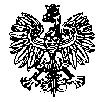 KOMENDA  WOJEWÓDZKA  POLICJIz siedzibą w RadomiuSekcja Zamówień Publicznych	ul. 11 Listopada 37/59,      26-600 Radom                                                                                                                            tel. 47 701 31 03                                  Radom, dnia 29.11.2022ZP – 2950/22Egz. poj. WYKONAWCYWYJAŚNIENIA i ZMIANA TREŚCI SWZDot. postępowania na „Zakup wraz z dostarczeniem sprzętu informatycznego dla potrzeb jednostek Policji garnizonu mazowieckiego” Nr wew. postępowania   77/22      Tryb udzielenia zamówienia: tryb podstawowy bez negocjacjiZamawiający - Komenda Wojewódzka Policji z siedzibą w Radomiu działając na podstawie art. 284 ust. 2 ustawy z dnia 11 września 2019r. Prawo zamówień publicznych ( Dz. U. z 2022r poz. 1710 ) udziela wyjaśnień  na pytania jakie  wpłynęły od  jednego z wykonawców i dokonuje zmiany treści SWZ.Pytanie nr 1Zwracam się z uprzejmą prośbą do Zamawiającego o doprecyzowanie zapisów OPZ dla zadania nr 5, czy Zamawiający wymaga dostarczenia drugiego dodatkowego kompletu tonerów do urządzenia wielofunkcyjnego poza niezbędnym do uruchomiania sprzętu, czyli łącznie dwóch zestawów CMYK, czy też jeden w zupełności wystarczy? Odpowiedz na pytanie nr 1 Zamawiający wymaga aby wraz z urządzeniem Wykonawca dostarczył jeden komplet tonerów producenta oferowanego sprzętu o pełnej wydajności. Dostarczenie wraz ze sprzętem jedynie zestawu startowego o niepełnej wydajności nie będzie traktowane przez Zamawiającego jako spełnienie wymagań OPZ-tu.W związku z powyższym zmianie ulega treść SWZ i ogłoszenia o zamówieniu w zakresie terminu składania i otwarcia ofert, a także terminu związania ofertą.SWZX  Termin związania ofertąbyło Wykonawca jest związany ofertą od dnia upływu terminu składania ofert, przy czym pierwszym dniem terminu związania ofertą jest dzień, w którym upływa termin składania ofert 
do dnia  29.12.2022jest Wykonawca jest związany ofertą od dnia upływu terminu składania ofert, przy czym pierwszym dniem terminu związania ofertą jest dzień, w którym upływa termin składania ofert 
do dnia  31.12.2022XIV pkt. 8 Sposób oraz termin składania ofertbyło Ofertę wraz z wymaganymi załącznikami należy złożyć w terminie do dnia 30.11.2022r
do godziny 10.00jest Ofertę wraz z wymaganymi załącznikami należy złożyć w terminie do dnia 02.12.2022r
do godziny 10.00XV pkt. 1  Termin otwarcia ofertbyłoOtwarcie ofert nastąpi w dniu   30.11.2022r o godzinie 10.05 za pośrednictwem Platformy. jest Otwarcie ofert nastąpi w dniu  02.12.2022r. o godzinie 10.05 za pośrednictwem PlatformyPowyższa zmiana treści  SWZ i wyjaśnienia stanowią integralną część Specyfikacji Warunków Zamówienia i należy je uwzględnić podczas przygotowywania ofert.           Z poważaniemKierownikSekcji Zamówień PublicznychKWP z s. w RadomiuJustyna KowalskaZmianę treści swz i wyjaśnienia opublikowano na stronie internetowej prowadzonego postępowania pod adresem: https://platformazakupowa.pl/pn/kwp_radom w dniu 29.11.2022Wyk. egz. poj.dokument wytworzył : E.P.G